14 день«День именинников»Пресс-стена «Поздравляем июнят…» (июлят, августят) - азеты, поздравительные открытки, телеграммы от ребят, сказочных героев и эстрадных звезд.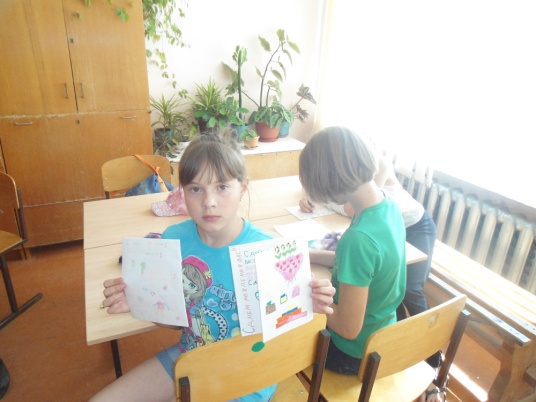 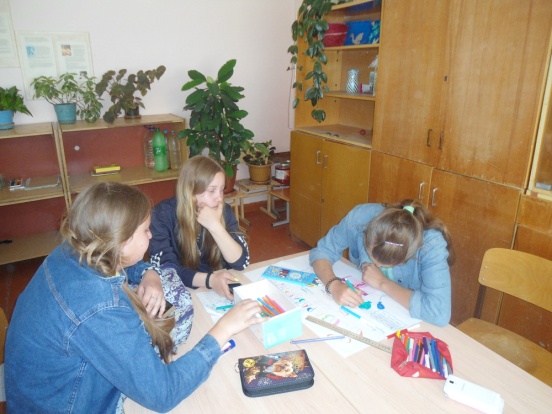 15 день«День родного края»Познавательная игра по станциям «Природа – наш дом»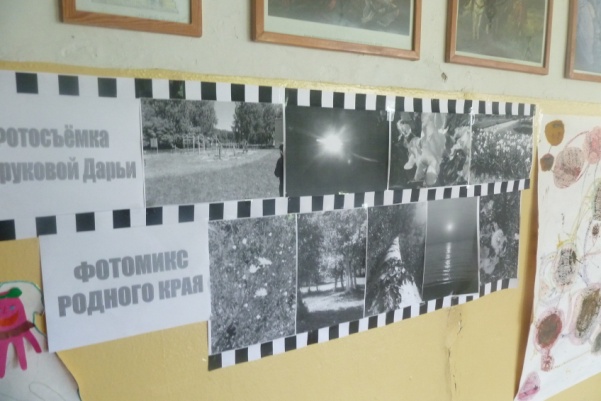 Посещение библиотеки.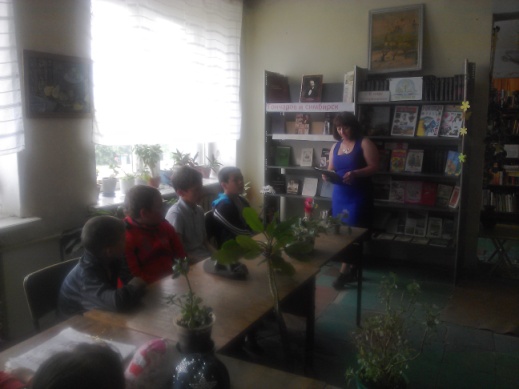 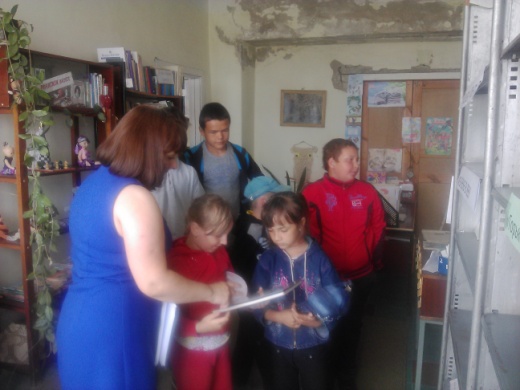 Выставка подделок. Конкурс «Очумелые ручки».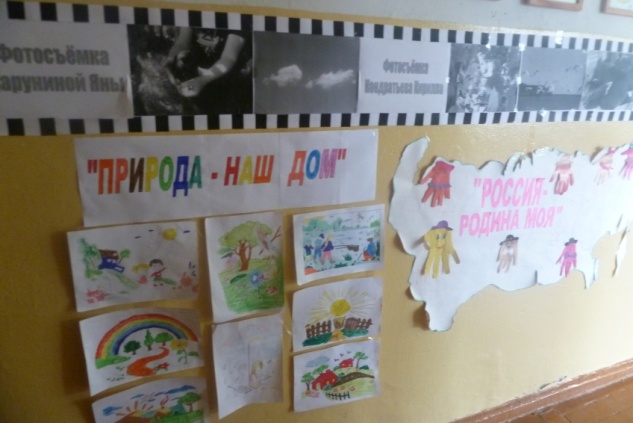 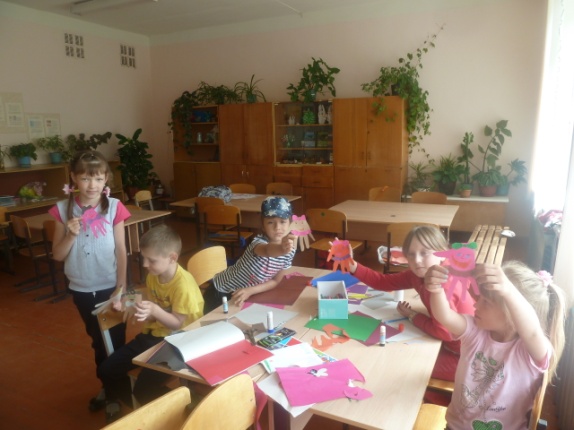 16 день«День памяти»	Мероприятие «22 июня - День Памяти...».Церемония возложения цветов к памятнику ВОВ «41-й. Вспомним люди, подвиг родины!».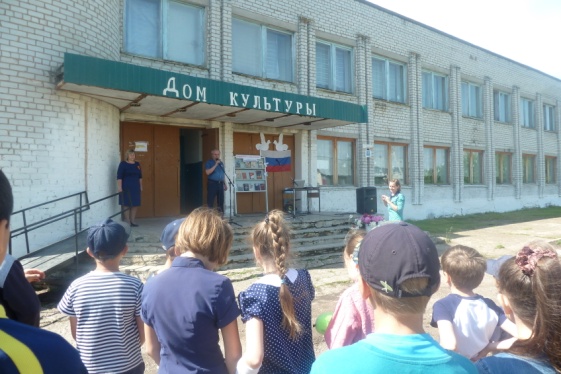 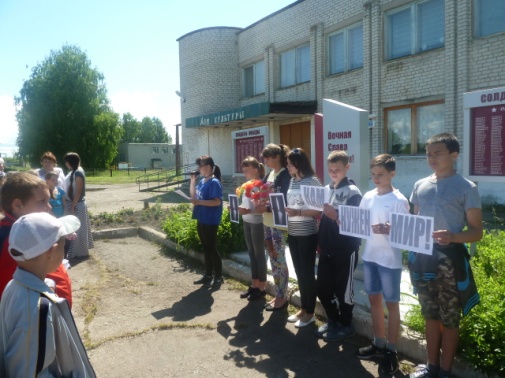 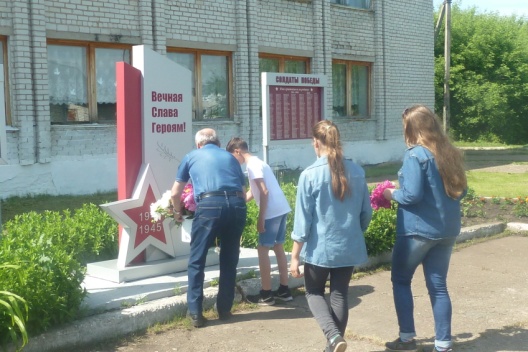 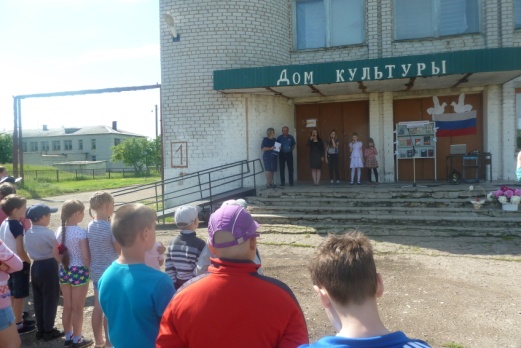 Спортивное соревнование «Мы наследники Победы».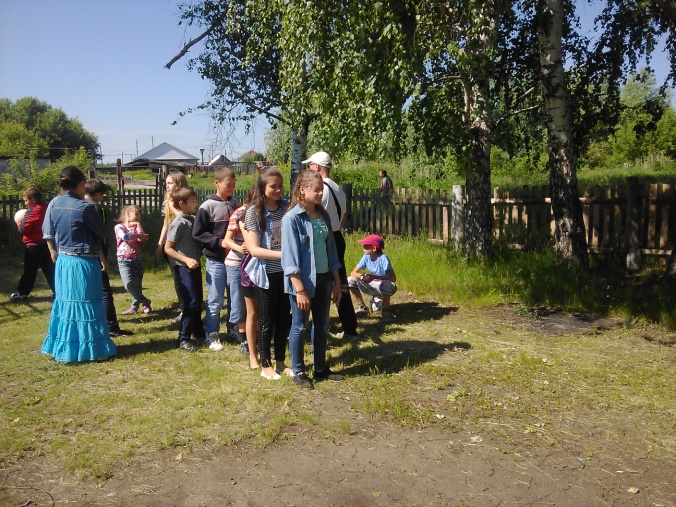 Экскурсия в Аллею Славы р.п.Старая Майна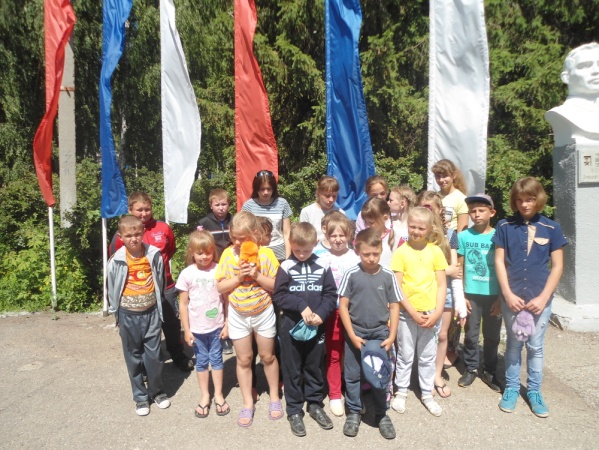 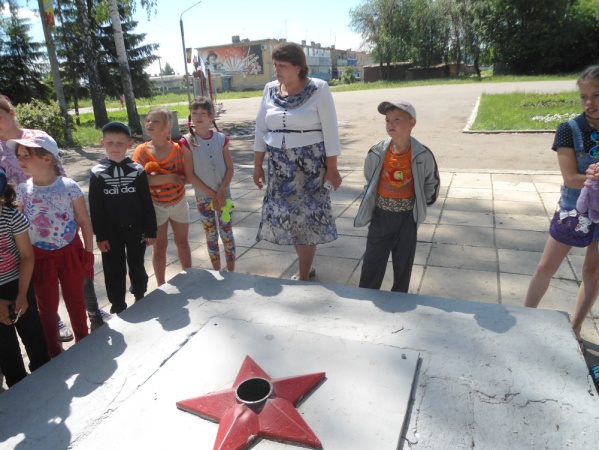 17 день«Чудо-остров»Фото-сессия  или творческий номер «Как нам вместе хорошо».Итоговая диагностика.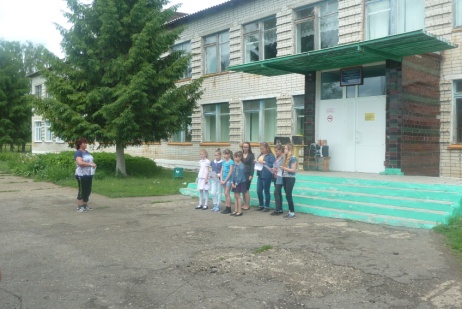 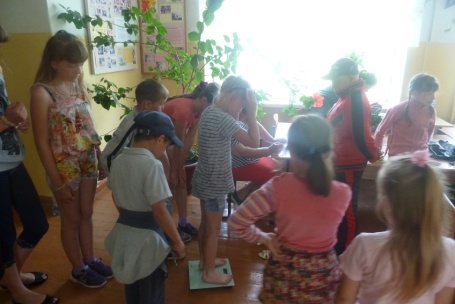 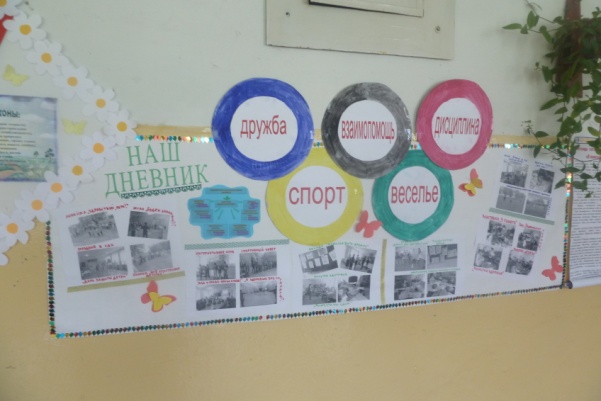 18 день«Буря сюрпризов»Шоу программа к закрытию оздоровительного сезона «Сюрприз – PARTY».Конкурс портфолио отрядов. Праздничая дискотека.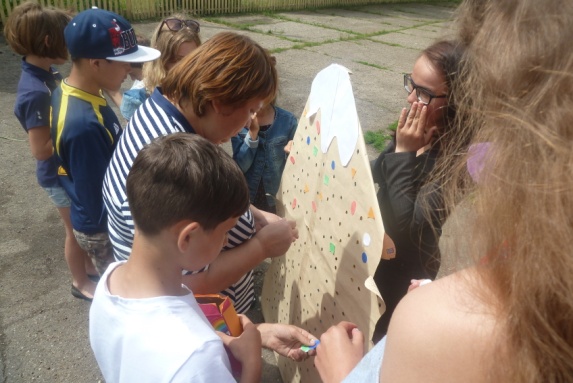 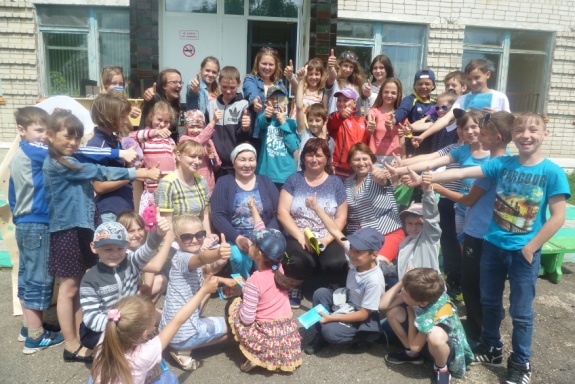 